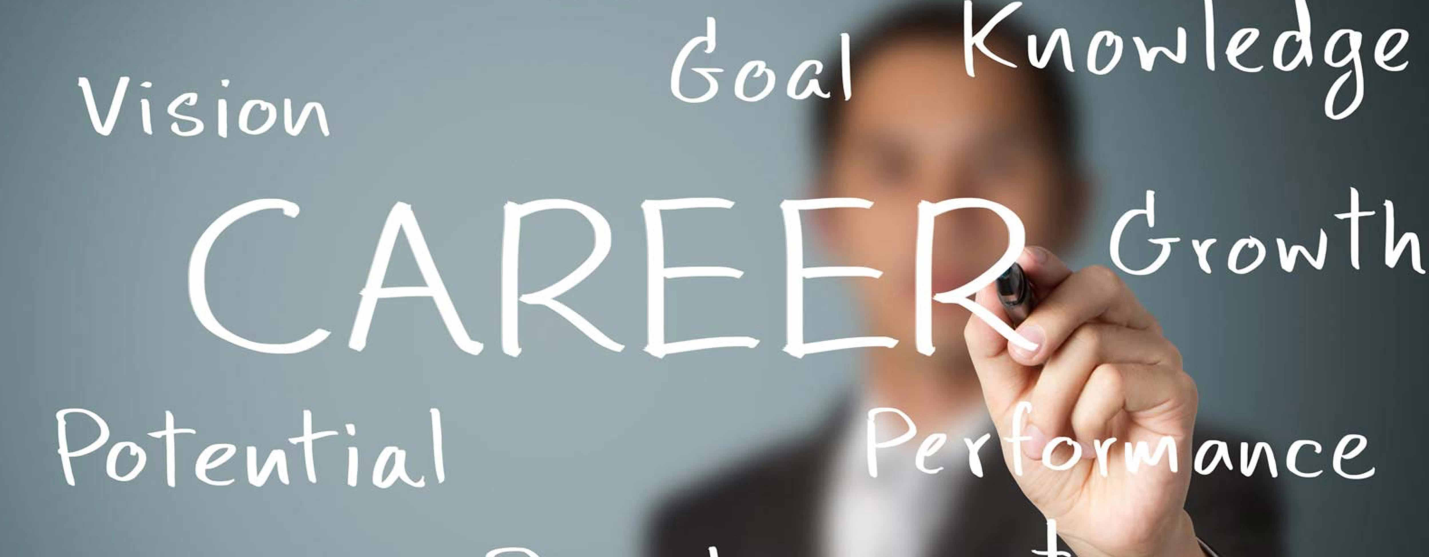 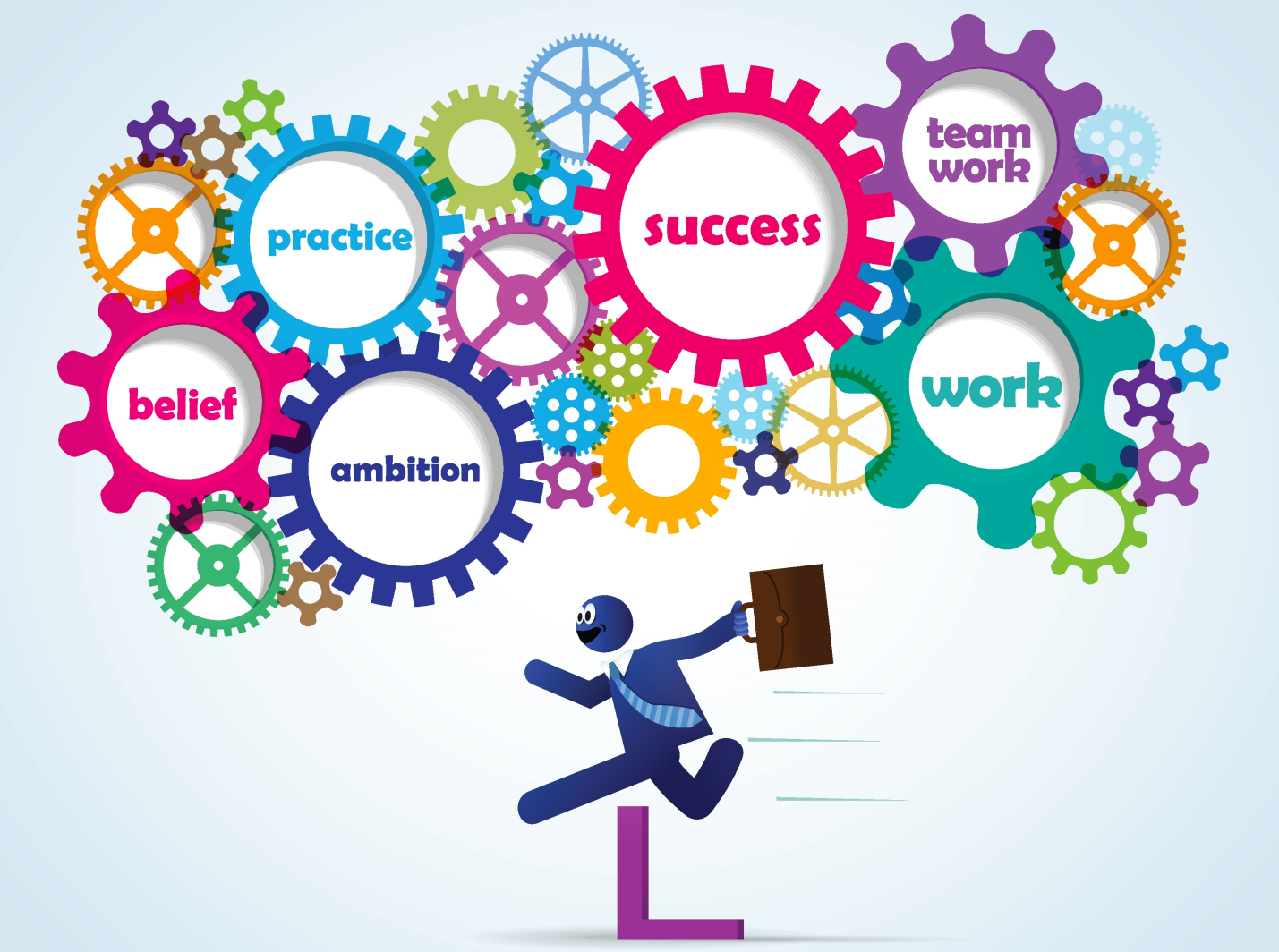 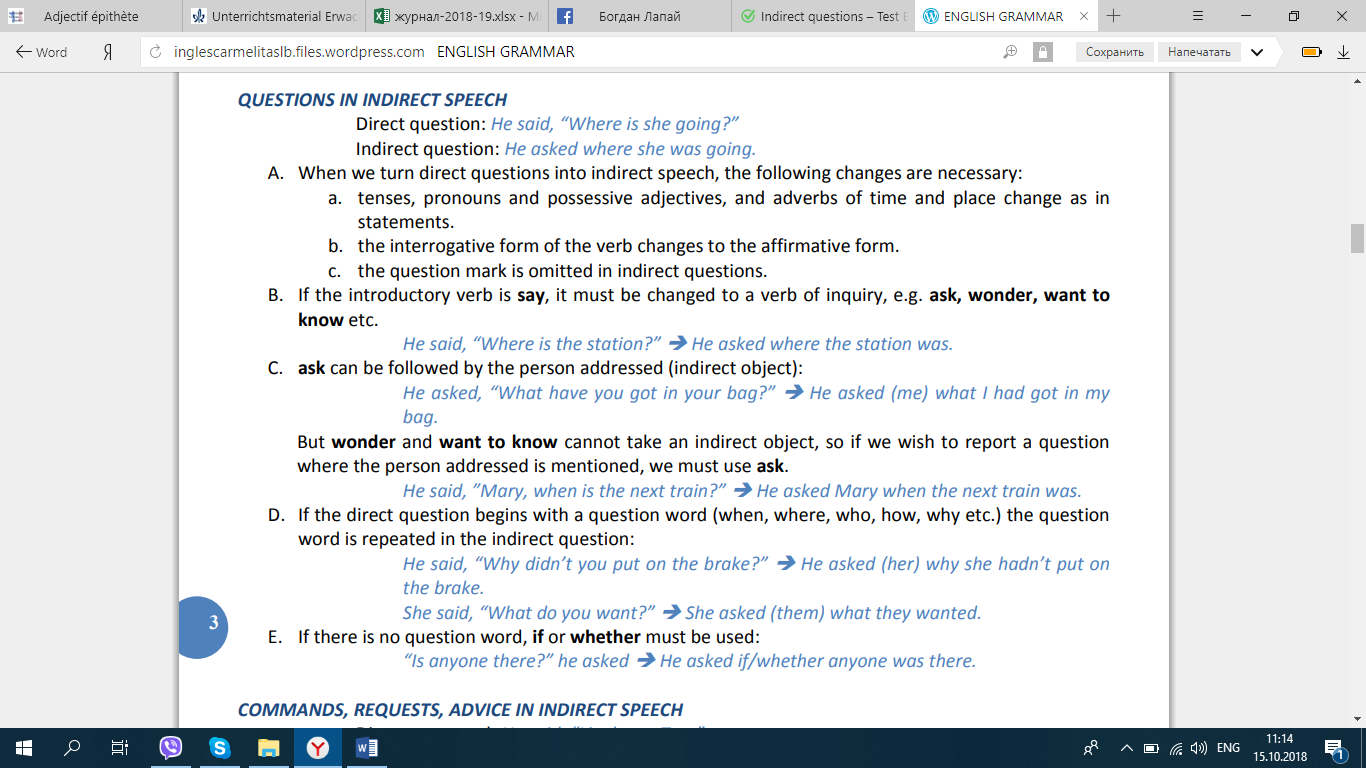 Task 1Write these sentences as reported questions using the words given.a. “What’s your name?”, he asked. (wanted to know)b. “Do you like Marlon Brandon?”, she asked.c. “How old are you?”, she said. (asked)d. “When does the train leave?”, I asked.e. “Are you enjoying yourself?”, he asked.f. “How are you?”, he said. (asked)g. “Does your father work here?”, she asked.h. “Do you live near your father?”, he asked.i. “Who did you see at the meeting?”, my mother asked.j. “Why did you take my wallet?”, he asked.
Task 2Change the questions below from direct speech to indirect speech:1. She said to her daughter, “Are you coming home for dinner?”2. I said, “How old are you?”3. They asked each other, “What will we do this summer?”4. He said to Kim, “Why are you shouting?”5. I said to them, “Is the movie over?”6. He asked her, “Are you ok?”7. I asked, “When is your birthday?”8. The teacher said, “Are you ready for the test?”Task 3Turn these direct questions into indirect questions.Example: Where is the shop?-Can you tell me where the shop is?1Where is he from?Do you know ?2How many countries has he travelled to?I wonder .3Where did you go?Can you tell me ?4Have you finished the report yet?I’d like to know .5Does he go out very often?I’ve no idea whether .6Who was she talking to?I wonder who .7Where is the nearest station?Could you tell me where ?8Why can’t you help your new colleague?Would you mind telling me why ?9What is our new boss like?I’d like to find out what .10How could you do that?I don’t know how .Task 4Choose the correct forms to complete the following questions. There are direct and indirect questions.1I don’t know the answer. How many times  to tell you?2I don’t know  so unhappy.3Do you have any idea when ?4How many people  for the party?5I wonder .6Did she tell you how often ?7I’d like to know  for the experiment.8Could you tell me why ?9Can I ask you how long  here?10Why ?Task 5Choose the correct forms to complete the questions below. There are direct and indirect questions.1.I’d like to know ______.a. how can I contact herb. how I can contact herc. how do I contact her2.I was wondering ______ the recipe.a. where you foundb. where did you findc. where found you3.Would you mind telling me ______?a. how much did the sofa costb. how much cost the sofac. how much the sofa cost4.How long ______ to finish the project?a. it is going to takeb. is it going to takec. it’s going to take5.______ in this house?a. How much time you have been livingb. How long you’ve been livingc. How long have you been living6.Could you tell me ______?a. what are you afraidb. what you are afraidc. what you are afraid of7.Do you know ______?a. if is he going to comeb. if he’s going to comec. whether is he going to come8.I’d like to know ______ .a. why you are acting so weirdb. why are you acting so weirdc. why act you so weird9.Do you have any idea ______?a. is who the man in blackb. who’s the man in blackc. who the man in black is10.______? Can you tell me?a. Where is the new student fromb. Where the new student is fromc. From where is the new studentANSWERSTask 21.She asked her daughter if she was coming home for dinner.2.I asked him how old he was.3.They asked each other what they would do for the summer.4.He asked Kim why she was shouting.5.I wanted to know if the movie was over.6.He wondered if she was ok.7.I asked him when his birthday was.8.The teacher wanted to know I was ready for the test.Task 31Do you know where he is from?2I wonder how many countries he has travelled to.3Can you tell me where you went?4like to know if you have finished the report yet.5I’ve no idea whether he goes out very often.6I wonder who she was talking to.7Could you tell me where the nearest station is?8Would you mind telling me why you can’t help your new colleague?9I’d like to find out what our new boss is like.10I don’t know how you could do that.Task 41I don’t know the answer. How many times do I have to tell you?2I don’t know why he’s always so unhappy.3Do you have any idea when the results will be published?4How many people did you call for the party?5I wonder how long this cold weather will last .6Did she tell you how often you should take the vitamins ?7I’d like to know whether I can use the new product for the experiment.8Could you tell me why you are leaving ?9Can I ask you how long you have been living here?10Why shouldn’t I call her ?Task 51I’d like to know ______.a. how can I contact herb. how I can contact herc. how do I contact her2I was wondering ______ the recipe.a. where you foundb. where did you findc. where found you3Would you mind telling me ______?a. how much did the sofa costb. how much cost the sofac. how much the sofa cost4How long ______ to finish the project?a. it is going to takeb. is it going to takec. it’s going to take5______ in this house?a. How much time you have been livingb. How long you’ve been livingc. How long have you been living6Could you tell me ______?a. what are you afraidb. what you are afraidc. what you are afraid of7Do you know ______?a. if is he going to comeb. if he’s going to comec. whether is he going to come8I’d like to know ______ .a. why you are acting so weirdb. why are you acting so weirdc. why act you so weird9Do you have any idea ______?a. is who the man in blackb. who’s the man in blackc. who the man in black is10______? Can you tell me?a. Where is the new student fromb. Where the new student is fromc. From where is the new student